                                        Π Ρ Ο Σ Κ Λ Η Σ Η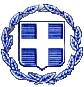 Ε0ΛΛΗΝΙΚΗ ΔΗΜΟΚΡΑΤΙΑΝΟΜΟΣ  ΚΕΦΑΛΛΗΝΙΑΣ ΔΗΜΟΣ  ΚΕΦΑΛΛΟΝΙΑΣ Δ/ΝΣΗ ΔΙΟΙ/ΚΩΝ ΥΠΗΡΕΣΙΩΝΤΜΗΜΑ ΔΙΟΙΚ/ΚΗΣ ΜΕΡΙΜΝΑΣ & ΥΠΟΣΤΗΡΙΞΗΣ ΠΟΛΙΤΙΚΩΝ ΟΡΓΑΝΩΝΠληρ. Βασιλείου ΝατάσαΤαχ. Δ/νση : Πλατεία Βαλλιάνου28100 ΑΡΓΟΣΤΟΛΙΤΗΛ: 2671360 158@dimsim@kefallonia.gov.gr                  Αργοστόλι: 26 /08/2016                  Αριθ.  Πρωτ: 28982Ε0ΛΛΗΝΙΚΗ ΔΗΜΟΚΡΑΤΙΑΝΟΜΟΣ  ΚΕΦΑΛΛΗΝΙΑΣ ΔΗΜΟΣ  ΚΕΦΑΛΛΟΝΙΑΣ Δ/ΝΣΗ ΔΙΟΙ/ΚΩΝ ΥΠΗΡΕΣΙΩΝΤΜΗΜΑ ΔΙΟΙΚ/ΚΗΣ ΜΕΡΙΜΝΑΣ & ΥΠΟΣΤΗΡΙΞΗΣ ΠΟΛΙΤΙΚΩΝ ΟΡΓΑΝΩΝΠληρ. Βασιλείου ΝατάσαΤαχ. Δ/νση : Πλατεία Βαλλιάνου28100 ΑΡΓΟΣΤΟΛΙΤΗΛ: 2671360 158@dimsim@kefallonia.gov.gr                ΠΡΟΣ:   Τακτικά μέλη του Δημοτικού      Συμβουλίου Δήμου Κεφαλλονιάς    Παρακαλείσθε όπως προσέλθετε στη 14η τακτική συνεδρίαση  του Δημοτικού Συμβουλίου η οποία θα πραγματοποιηθεί στο Δημοτικό Θέατρο Αργοστολίου «Ο ΚΕΦΑΛΟΣ» (αίθουσα Αντίοχου Ευαγγελάτου),  στις  31  Αυγούστου 2016   ημέρα Τετάρτη  και  ώρα  19.00   προκειμένου να συζητηθούν   τα παρακάτω  θέματα της ημερησίας διάταξης:Έγκριση μετακίνησης ΔημάρχουΕΙΣ: Πρόεδρος ΔΣ κ. Γ. ΠαπαναστασάτοςΕπιχορήγηση εθελοντικών ομάδων Δήμου Κεφ/νιάςΕΙΣ:  Α/Δ κ. Σ. ΜατιάτοςΑποδοχή επιχορήγησης για λειτουργικές δαπάνες σχολείων (γ΄Δόση 2016) – κατανομή στις Σχολικές Επιτροπές Α/θμιας και Β/θμιας Εκπ/σηςΕΙΣ: Πρόεδρος της Α/θμιας Σχολ. Επιτροπής κ Γ. ΚατσιβέληςΠαραχώρηση λωρίδας  πλάτους δύο μέτρων οδοστρώματος για  ανάπτυξη τραπεζοκαθισμάτων στις οδούς 21ης Μαΐου, Π. Βαλλιάνου και Ριζοσπαστών στις ώρες πεζοδρόμησης.ΕΙΣ: Α/Δ κ. Σ. ΜατιάτοςΑντικατάσταση τακτικού μέλους του ΔΣ της ΚΕΔΗΚΕ με την ιδιότητα του ΔημότηΕΙΣ: Πρόεδρος της Κ.Ε.ΔΗ.ΚΕ. κ.  Α. ΚωνσταντάκηςΈγκριση της αριθμ. 156/16 απόφασης ΔΣ του  Δημοτικό Λιμενικό Ταμείο Κεφ/νιάς – Ιθάκης (Δ.Λ.Τ. Κ.&Ι. )με θέμα: «4η τροποποίηση Προϋπολογισμού οικ. έτους 2016.ΕΙΣ: Πρόεδρος ΔΣ κ. Γ. ΠαπαναστασάτοςΑνάκληση της με αριθμ. 173/2016 προηγούμενης απόφασης Δημοτικού ΣυμβουλίουΕΙΣ: Δ/νση Δ/κών ΥπηρεσιώνΑνάκληση της με αριθμ. 174/2016 προηγούμενης απόφασης Δημοτικού ΣυμβουλίουΕΙΣ: Δ/νση Δ/κών ΥπηρεσιώνΈγκριση απευθείας εκμίσθωσης δημοτικού ακινήτουΕΙΣ: Α/Δ κ. Σ. ΓαρμπήΈγκριση δημοπράτησης μίσθωσης δημοτικού ακινήτουΕΙΣ: Α/Δ κ. Σ. ΓαρμπήΈγκριση δαπάνης και διάθεση πίστωσης για εκδήλωση της Ένωσης Καθηγητών της Ιατρικής Σχολής του Πανεπιστημίου Αθηνών ΕΙΣ: Α/Δ κ. Σ. ΓαρμπήΑπόφαση συμμετοχής σε συγχρηματοδοτούμενο έργο στο πλαίσιο της 2ης Πρόσκλησης Εκδήλωσης Ενδιαφέροντος για υποβολή προτάσεων του Διασυνοριακού Προγράμματος Συνεργασίας Interreg IPA II Cross – border Cooperation Programme «Greece – Albania 2014 -2020» σύμφωνα με τους εσωτερικούς κανονισμούς / καταστατικό ή την Εθνική Νομοθεσία.ΕΙΣ: Α/Δ κ. Σ. ΓαρμπήΣυμμετοχή Δήμου στην κατάθεση πρότασης στα πλαίσια του χρηματοδοτικού μέσου LIFΕ+ της Ευρωπαϊκής Επιτροπής με τίτλο: «Προσαρμογή των διαχειριστικών πρακτικών για την θωράκιση του ορεινού νησιωτικού Εθνικού Πάρκου του Αίνου (Κεφαλλονιά) έναντι της κλιματικής αλλαγής»ΕΙΣ: Α/Δ κ. Σ. ΓαρμπήΈγκριση της αριθμ. 232/2016 απόφαση της Οικονομικής Επιτροπής για τον χαρακτηρισμό επιχειρήσεων Δήμου Κεφ/νιάς ως «εποχιακά λειτουργούσες» και την υπαγωγή τους στις διατάξεις του άρθρου 5 παρ. 2 του ν. 429/1976ΕΙΣ: Α/Δ κ. Σ. ΓαρμπήΈγκριση δωρεάν παραχώρησης χρήσης του πρώην Δημοτικού Σχολείου στα Αντυπάτα Δ.Ε. Πυλάρου από τον Δήμο Κεφ/νιάς στο Ν.Π.Δ.Δ. «Ο.Κ.Α.Π.» για τη συνέχιση της στέγασης της δράσης του Κ.Η.Φ.Η.ΕΙΣ: Α/Δ κ. Σ. ΓαρμπήΕπικαιροποίηση του προϋπολογισμού της μελέτης λόγω αλλαγής Φ.Π.Α. του έργου με τίτλο: «ΚΑΤΑΣΚΕΥΗ ΤΟΙΧΟΥ ΑΝΤΙΣΤΗΡΙΞΗΣ ΣΤΟΝ ΟΙΚΙΣΜΟ ΔΙΛΙΝΑΤΩΝ (ΔΗΜΟΤΙΚΟ ΣΧΟΛΕΙΟ ΜΕ ΟΜΟΡΕΣ ΙΔΙΟΚΤΗΣΙΕΣ)»ΕΙΣ: Α/Δ κ. Δ. ΛυκούδηςΟρισμός Δημοτικού Συμβούλου με τον αναπληρωτή του ως τρίτο μέλος στην Επιτροπή Προσωρινής Οριστικής Παραλαβής του έργου με τίτλο: «Δημοτική – Αγροτική Οδοποιία Πυλάρου 2008-2009»ΕΙΣ: Α/Δ κ. Δ. ΛυκούδηςΈγκριση συμμετοχής του Δήμου Κεφ/νιάς στο 15ο Διεθνές Επιστημονικό Συνέδριο που διοργανώνει το Ίδρυμα Κεφαλλονιάς & Ιθάκης (Ι.Κ.Ι.) για την μελέτη των ξηρολιθικών κατασκευών, στις 9-11 Σεπτεμβρίου 2016 στην ΚεφαλλονιάΕΙΣ: Α/Δ κ. Ε. ΚεκάτοςΈγκριση συμμετοχής του Δήμου ΚεφαλλονιάςΑ) στην 1η έκθεση εναλλακτικού τουρισμού στην Ελλάδα/Ναύπακτος,Β) στο φεστιβάλ Shumen  στη Βουλγαρία,  ορισμός εκπροσώπων και κάλυψη εξόδων μετακίνησης & διαμονής.ΕΙΣ: Α/Δ κ. Ε. ΚεκάτοςΟργάνωση Συνεδρίου με θέμα «ΘΑΛΑΣΣΙΟΣ ΤΟΥΡΙΣΜΟΣ»ΕΙΣ: Α/Δ κ. Ε. ΚεκάτοςΈγκριση της αριθμ. 23/2015, 79/2015 και 95/2016 αποφάσεων της Ε.ΠΟΙ.ΖΩ.ΕΙΣ: Α/Δ κ. Σ. ΜατιάτοςΈγκριση της αριθμ. 44/2015 απόφασης της Ε.ΠΟΙ.ΖΩ.ΕΙΣ: Α/Δ κ. Σ. ΜατιάτοςΈγκριση της αριθμ. 90/2015 απόφασης της Ε.ΠΟΙ.ΖΩ.ΕΙΣ: Α/Δ κ. Σ. ΜατιάτοςΟ ΠΡΟΕΔΡΟΣ                                            ΓΕΡΑΣΙΜΟΣ  ΠΑΠΑΝΑΣΤΑΣΑΤΟΣ ΚΟΙΝΟΠΟΙΗΣΗΔήμαρχο Κεφ/νιάς κ. Αλέξανδρο Παρίση.Βουλευτή Κεφ/νιάς κ. Αφροδίτη ΘεοπεφτάτουΑντιπεριφερειάρχη Π.Ε. Κεφ/νιάς Παναγή ΔρακουλόγκωναΓενική Γραμματέα του Δήμου κα Κυριακή ΝικολαΐδουΠροϊσταμένους Δ/νσεωνΥπηρεσιών Δήμου Κεφ/νιάςΠροϊσταμένους Τμημάτων – Γραφείων  Δ/νσεων Υπηρεσιών Δήμου Κεφ/νιάςΙστοσελίδα ΔήμουΠροέδρους: Συμβουλίων Δημοτικών Κοινοτήτων Δήμου Κεφ/νιάς, Συμβουλίων  Τοπικών Κοινοτήτων και εκπροσώπων Τοπ. Κοινοτήτων Δήμου Κεφ/νιάς.Προέδρους Ν.Π.Ι.Δ.Προέδρους Ν.Π.Δ.Δ.Πίνακα ΑνακοινώσεωνΠολιτικά Κόμματα Τοπικά Μ.Μ.Ε.Σύλλογο Δημοτικών Υπαλλήλων